私立再興小學102學年度第二學期學校日停車資訊公告    本校103年2月23日上午學校日，相關停車資訊，特此公告，說明如下：1.         請轉告家長多加利用大眾交通工具。2.         當日08:20起，開放家長進校停車。由於車位有限，停滿不再開放進校，敬請見諒。3.         如遇學校車位已滿時，可改停周邊停車場，其位置如下圖所示。學務處103.02.18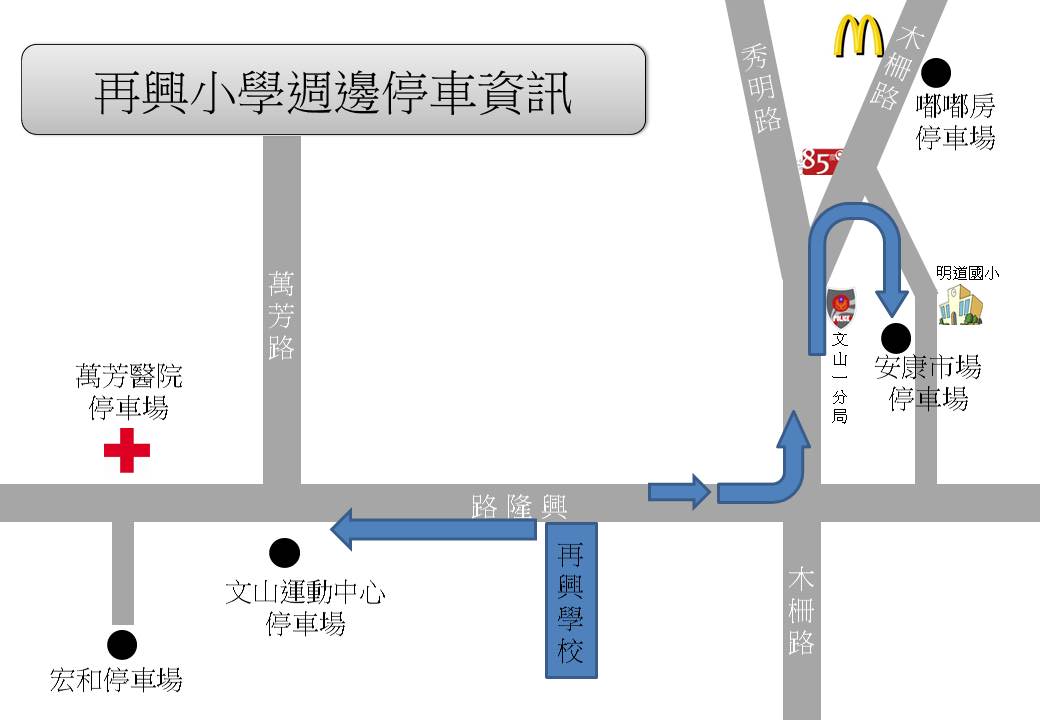 